INDICAÇÃO Nº 1635/2020Excelentíssima Senhora Presidente.Nobres Vereadores.	O Vereador LUIZ MAYR NETO apresenta a Vossa Excelência a presente INDICAÇÃO, nos termos do art. 127 e seguintes do Regimento Interno, para o devido encaminhamento ao Exmo. Sr. Prefeito Municipal para as providências cabíveis, nos seguintes termos:Realizar pintura de solo e emplacamento de espaço para treinamento de auto escola, categoria “E”.JUSTIFICATIVAConforme reivindicação de munícipes e constatado por este gabinete (ofício anexo), há encaminhamento junto a Secretaria de Trânsito e Transporte para disponibilizar um local para realização de treinamento de auto-escola para categoria “E”, sendo sugerido à Rua Miguel Busato, ao lado da entrada do Condomínio Cerejeiras. No entanto, o local está sendo utilizado como estacionamento por uma carreta frequentemente, sendo necessária a pintura de solo e emplacamento de espaço para indicar como ponto de treinamento de auto-escola.Valinhos, 19 de outubro de 2020.___________________________LUIZ MAYR NETOVereador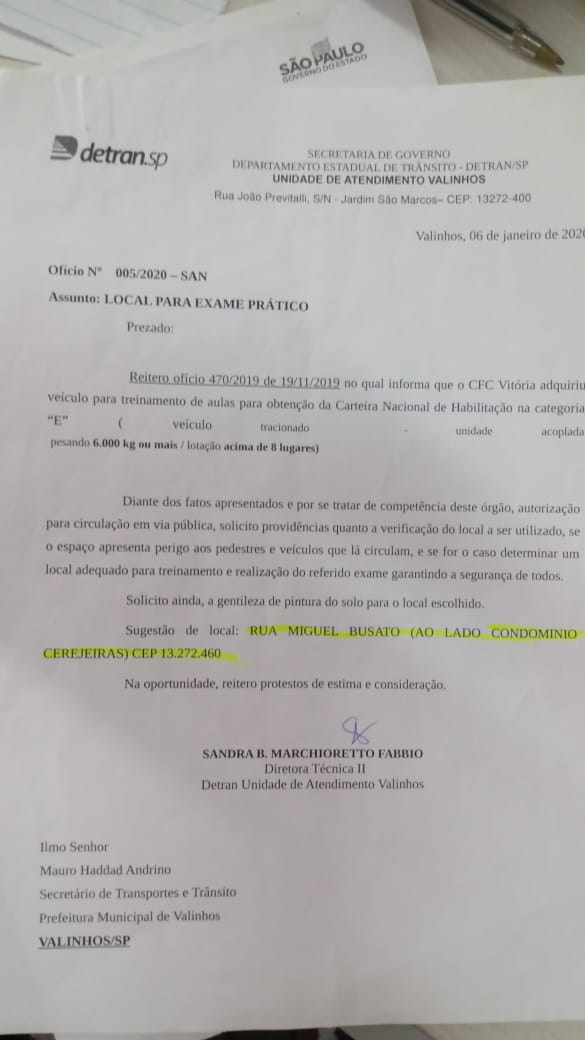 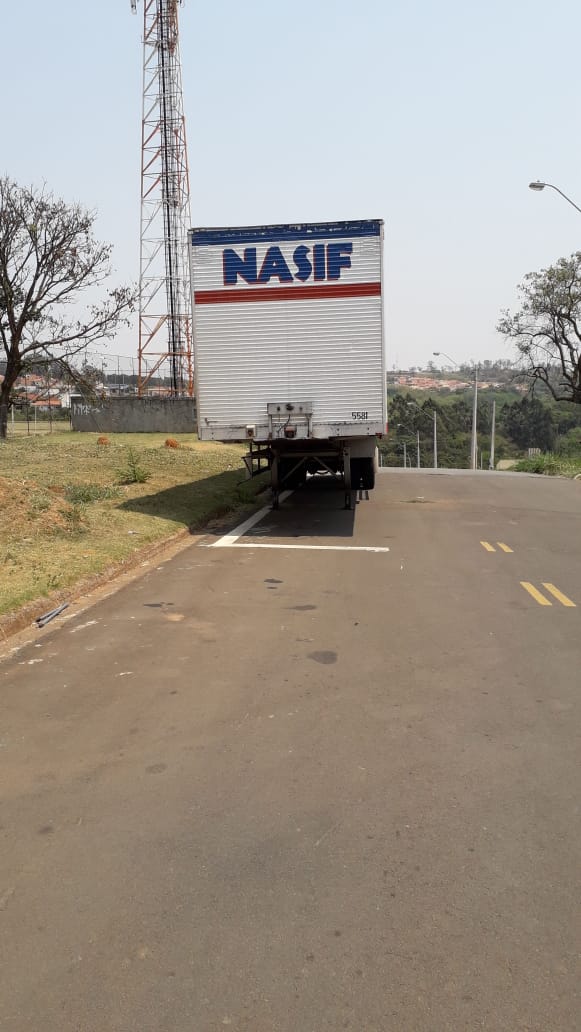 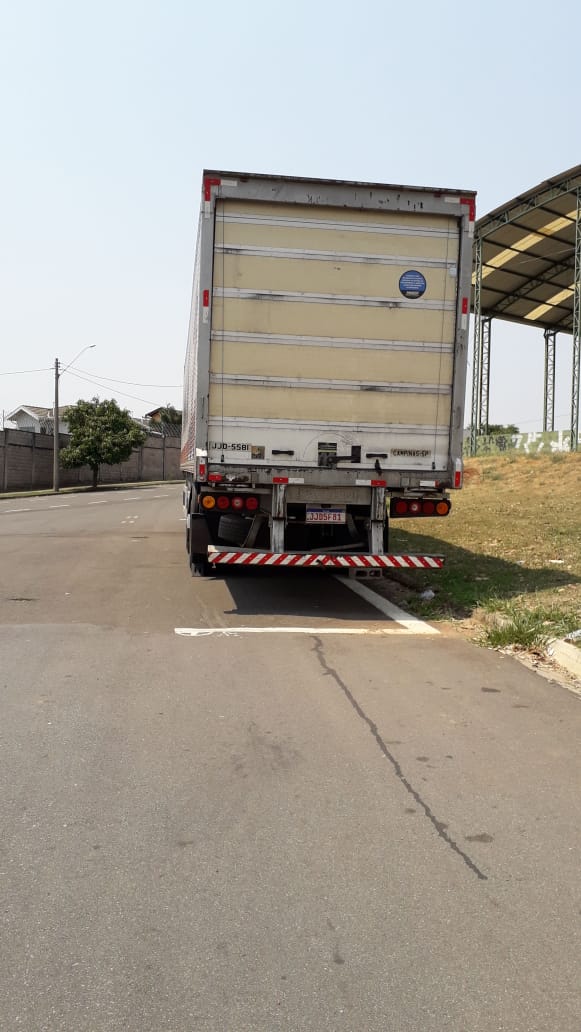 